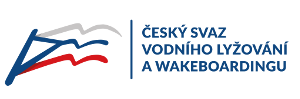 MISTROVSTVÍ ČESKÉ REPUBLIKYJUNIORŮ A SENIORŮ VE VODNÍM LYŽOVÁNÍROZPIS ZÁVODUVšeobecná ustanoveníPořadatel	TJ Slavoj Plzeň, oddíl vodního lyžování HracholuskyMísto konání	Středisko VL TJ Slavoj na Hracholuské přehradě,  od Plzně směr Stříbro   mapaTermín				14.08. – 15.08.2021Kategorie			muži do 14 let, muži do 17 let, muži do 21 let, muži nad 35 letŽeny do 14 let, ženy do 17 let, ženy do 21 let, ženy nad 35 letDisciplíny			figurální jízda, slalom, skokPrůběh závodu			rozjížďky a finále dle pravidel VLPočáteční rychlosti		budou stanoveny na poradě vedoucích družstev s přihlédnutím k limitůmPodmínky účasti	splněný limit a ostatní podmínky účasti schválené VH ČSVLW, registrace ČSVLW pro letošní sezónu, platná lékařská prohlídka	Podmínkou účasti v závodě ve figurální jízdě je odevzdání rozpisu jízdy.Na MCRJS může startovat závodník, který splnil limit pro danou disciplínu. V případě splnění limitu ve dvou disciplínách může startovat i ve třetí, pokud má v této registrovaný výkon. Nulu v tomto smyslu nelze považovat za registrovaný výkon.Přihlášky	do  12.8.2021 prostřednictvím EMS.IWWF.SPORT. (Pro přihlášení budou všichni závodníci na waiting listu, po kontrole splnění podmínek účasti bude stav změněn na „Approved“)Startovné	hradí ČSVLWUbytování 	ve vlastních stanech ve středisku nebo v chatkách v Tanskempu (na vlastní náklady, nezajišťuje pořadatel) 	Ubytování v kempu je nutné zajistit předem – kontakt:	Transkemp Hracholusky, tel.: 377914242Stravování	na vlastní náklady, ve středisku je bufet, v přilehlém kempu je prodejna a několik restauracíCestovné			na vlastní nákladyTechnická ustanoveníTažný člun			Correct Craft Nautique 200Homologace			Ranking list dle Pravidel IWWFČasový programPátek 13.8.		08:00 – 19:00		trénink dle objednávky17:00-  19:00		prezence			20:00			porada vedoucích družstev			20:30			porada rozhodčíchSobota 14.8.		08:30			Slalom rozjížďky + fináleSkok  rozjížďky+ fináleNeděle 15.8.		08:30			Triky rozjížďky + fináleČasový program může být na základě dohody s vedoucími družstev upraven podle organizačních nebo povětrnostních podmínek.Pořadí závodníků v kategorii 35+ bude určeno na základě kombinačních bodů stanovený podle jejich skutečné věkové kategorie.Personální zajištění závoduŘeditel závodu		Stanislav Eyer		Bezpečnost provozu 	Martin LangSekretariát		Lucie KůrkováHlavní rozhodčí		Eva ŠulcováHomologátor		Lukáš Hořký Kalkulátor		Iva Binder